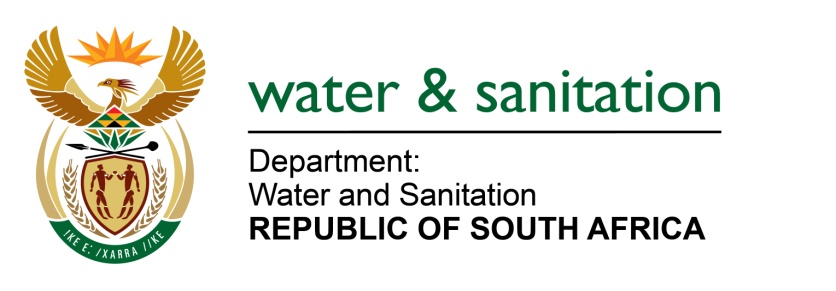 NATIONAL ASSEMBLYFOR WRITTEN REPLYQUESTION NO 428DATE OF PUBLICATION IN INTERNAL QUESTION PAPER:  19 FEBRUARY 2016(INTERNAL QUESTION PAPER NO. 2)428.	Ms T E Baker (DA) to ask the Minister of Water and Sanitation:(1) 	(a) Which towns in each province have been affected by water shortages during the period 1 June 2015 to 15 February 2016 and (b) what intervention measures were put in place by her department to assist the relevant communities with the provision of water;(2)	(a) which dams in each province ran dry during the period 1 June 2015 to 15 February 2016, (b) which towns and/or communities were affected and (c) what is the current status of each dam?						NW441E---00O00---REPLY:(1)	Refer to Table 1 below for towns in each province affected by water shortages and intervention measures.(2)	Refer to Table 2 below for the dams in each province which ran dry during the period 1 June 2015 to 15 February 2016, the affected communities and the current status of each dam. ---00O00---Table1. Towns in each province affected by water shortages and intervention measuresTable 2:  (a) Dams in each province which ran dry during the period 1 June 2015 to 15 February 2016, (b) which towns and/or communities were affected and (c) what is the current status of each dam?ProvinceTowns AffectedIntervention measuresNorthern CapePhilandersbron, Welkom and Groot/Klein Mier, VanWyksvlei, Bendell, Deurham, Ditshipeng, Gamorona, Gamokatedi, Gasehunelo, Ganap, Glenred, Heuningsvlei, Laxey, Kilokilo, Metsimatse Wyk 1, Klipham, Kome, Letlhakajaneng, Loopeng, Madibeng, Magojaneng, Saamsukkel, Tsiloane, Van Zylsrus, Tweed, Klein Eiffel, Eiffel, Sydney, Dealand TsinengkopDikgatlong, Magareng, Phokwane, Maruping, Brandvlei, Loeriesfontein, Calvinia, Garies, Klipfontein, Spoegrivier, Hondeklip Bay, Eksteenfontein, Lekkersing, De Aar, Strydenburg, Blaauwskop, Warmsand, Eenduin, 7de laan, McTaggerskamp, Noudonsies and Eksteenskuil, EilandeRainwater harvesting tanks have been installed at present for the benefit of indigent households. Drilling of boreholes was done as part of the bulk infrastructure programRefurbishing of non-functional boreholesWater is supplied by tankers to some of these affected communitiesFree StateKroonstad, Viljoenskroon, Steynsrus, Brandfort, Winburg, Verkeerdevlei, Boshof, Dealsville, Bloemfontein, ThabaNchu,  Botshabelo, Fouriesburg, Rosendal, Kestell, Qwaqwa, FicaPatso, Ladybrand, Excelsior, Tweespruit, Hobhouse, ThabaPatshoa, PetrusSteyn, Lindley, Arlington, Vrede, Memel, Ficksburg, Clocolan, Marquard, Senekal, Phillipolis, Bethulie, Springfontein, Trompsburg, Petrusburg, Smithfield, Dewetsdorp, Wepener, Vanstadensrus, Bethany, Fauresmith, Jackobsdal, Koppies, Kroonstad, Oranjeville, Parys, Theunissen, Vredefort, Warden, Winburg, Zastron, SoutpanKatse dam water released since early August 2015 Groundwater augmentation Welbedacht dam water release in early January 2016Drilling of boreholes Boreholes were equipped and connected.Sterkfontein water scheme project is providing water 12 DWS and municipalities’ water tankers provided to relieve water crisisWater released through Orange River Restrictions gazetted for 5 dams and 1 system (3 dams)32 Boreholes equipped and connected.MpumalangaMbuzini, Gomora, Magogeni, Managa, Mgobode, Dludluma, Jeppes, Reef, Schoemansdal, Buffelspruit, Driekoppies, Langeloop, Aniva, Steenbok, Louville, Hectospruit, Komatipoort, Malelane, Marloth Park, Badfontein, Draaikraal, Shaga, Boschfontein, matibidi, Moremela, Leroro, Madubula, Rainbow ZFarm, Mahiyane, KaMashayane, Silver Creek, Mtaliyane, Honeybird, Siyalima, Sheba, Paradors, Noordkaap, Mandela Place, Mlambongwane, Castlekop, Hangingstone, Goedehoop, Kamadakwa, Ndlovu, Dixie Farm, Mandela Village (Maviljan), Mamba Mencisi, GaRelani, Violet bank, Kofifi (shatale), Zoeknog A& B, Benoni, Zimbabwe, Mahashe, Tsakane/Greenvalley, CottondaleIslington, Burlington, Mambumbu/Zola/Songeni, Role, Kumani, MP Stream, Hluvukani, Newington, Xanthia, Agincourt, Metsi, Ximhungwe, Kildare, Huntington, Lilydale, Belfast, Cork, Sommerset, Mashonamini, Madras, Goromane, Mkhuhlu A & B, Cargo Inn, Jimbrown, Carlton, Mathibela, Alexandra, Takamahala, Oakley, Chavelagaza, Thushaneng, Cunningmore A, Cunningmore B, Morongwane, Mphenyatsatsi Township, Newforest, Sibambayana, Tsuvulani, Edinburg, Leratong/Zakheni, Kwagafontein/ Emasimini, Vreisgewaght, Kleipfontein, Suncity D, Mandela, Msholozi, Pankop/Masobe, Rakaile, Phake-Thabeng, Mametlhake, Nokaneng, Katjibane, Seabe, Greenside, Marapyane, Ramantsho, Loding, Semotlase, Malopoamogale/Kameelpoort, KwaMakola, Kgaphamadi, Wonderfontein, Tweeloop, Sycamore, Paardeplaats, Zwartkoppies, Waaikraal, Sewefontein, Groenvlei, Lothaire/Silindile, Sheepmore, Sheepmore, Warburton, Skaaprouse, Elm Tree, Biermani, Cedermont, Groenvlei, Keslek, Pamietkuil, Rietvlei, Rondavel, Rooikoppies, Platokop 1, Maizefield, Uitkom, KwaMathibela, De Kuilen, Platrand, KwaMadlebe, Wolvespruit (Mkhwanazi), majojobeni, Katdoornkraal, Morakane, Mkomeni, Emnyama, Sterkfontein, Vaalvrede, Alzu borehole, Matafuleni, Tshondo, St Helena, Msinyane, Bushman band, Sgudada, Derby-ntintinyane, Derby-marondweni, Dalia, Kamavumbuka, Emakhwabeni, Haarlem, Newpitoli, Groenfontein, Mooihoek, Madola, Matsheni, Bothashope, Sunbank, Athalia, Bergplaas, KwaMagadla, KaJesus, Qalokusha, Kwarati, Aggendrift, Moolman, Alman, Congo, Vezokuhle, Berbice, Kwashuku, Esiqhintini, EzintabeniEzimnyanma, Jikagogo, Bakenkop-Kwanyisi, Madanca, Madabukela, Kafiti, Stafford, Sihanahana, Emaswazini.Elandspoort, Wolwspruit, Parmlford, KoppieAleen, Rust Hoek, Elantfontein, Odewood farm, Smooltlof, Voorseg, Ekukhanyeni, Schuihoek, Mabhondo, Brontol, Rust Hoek, Thuthukani, Oodendal rust B, MinigScheilhoek, Sterkfoutein VK, Spitkop, Sckoongeseg, Wakk-sttaion, Duck in farm, Gunmwane, 51 plot, Verkerk 1, Sunspruit, Lowra farm, Elandfontein/Rooipot, Vemrky far, Rooiport farm, Uitkyk farm, Goedeluk, Kaffieskraal, Kalfantein, Vleifontein, Kalfontein, Mooifontein, Rietspruit A, Goodewoop farm, Zamokuhle, Rietspruit, Welgelegen Farm, Enon farm, Emabhosi farm, Somershoek, Bethamoya, Mzwele, Kalkoenkraas, Valpoort, Fickland, Verkyk, Daggakraal, Skurwepoort, Vaalbank, Njusuthu, Syde, Nordeen, Ndonga, Mafufumbe, Mandela, SthobileRobisndale, Hartebeeskop, Emganwini, Sincobile, Redhill, Waverley, Faith Mission, Nhlaba, Ngonini, Josephdale, Khuzulwandle, Elukwatini29 new boreholes drilled to augment surface water supply boreholes refurbishment: 10791 Static tanks provided Rehabilitation of Queens River Pump Station and SuidKaap WTW was completed and commissioned and Five (5) kilometre bulk pipeline complete linking Queens river pump station and Suidkaap Water Treatment Plant.  Construction of 2 reservoirs and drying bed in progress. Restrcitions gazette for 6 dams (including 1 system) and being prepared for 2 more systems.KwaZulu-NatalDurban (North), Tongaat, Balito, KwaDukuza, Mandeni, , Maphumulo, Kokstadt, Ixopo, Port Shepstone, Kelso, Pennington, Scottburgh, Sezela, Umdoni,  Harding, Hluhluwe, KwaMsaneMthubathuba, St Lucia, Greytown, Melmoth, Eshowe, Vryheid, Nongoma, Ulundi,Hlabisa, Jozini, Manguzi, Ndwedwe,  Manguzi, Dundee, Msinga, Nquthu, Greytown, eNhlalakahle, SithembileEmnambithi/Ladysmith, Imbabazane, Indaka, Okhahlamba, Umtshezi, Wembezi, Melmoth, Nkandla, Ntambanana, Mambuka, Dlangubo, Richardsbay, Esikhaleni, Empangeni, Ngwelezana, kwaDlangezwa, Eshowe, Vryheid, eDumbe, Obivane, Tholakele, Bellavista, Mfenyane, Nongoma, Ulundi, uPhongoloIngwe, KwaSani, Ubuhlebezwe, UmzimkhuluEzingoleni, Umdoni, uMuziwabantu, UmzumbeVulamehlo, Impendle, Mkhambathini, Mpofana, Richmond,  Msunduzi, uMngeni, uMshwathi, UmhlabuyalinganaThe Department with the Provincial CoGTA’s Disaster Management Unit has established Joint Operating Committees to assess the options to ensure water shortages are not experienced in each supply system. Drought operating rules have been developed for systems supplied by dams and are being implemented. Other measures include implementation of water restrictions, augmentation of supplies through boreholes and transfer systems, active leak detection and pressure management and the installation of water restrictors. In some areas where the required water savings have not been achieved, water supplies have been limited and static tanks installed to ensure access to water53DWS tankers deployed, 86 new boreholes drilled, 80 springs protected.464 Static tanks with stands have been purchased and installed at various communal points.Restrictions gazette for 8 dams and 2 systems (6 dams)38 500 restrictors installed in 4 Local Municipalities. In Amajuba DM, water is released from Ntshingwayo Dam to support several towns.In iLembe DM water is transferred from uThongathi River to augment Hazelmere dam.Several water schemes have been repaired and many smaller repairs are being made to schemes.In Ugu DM, water is being transferred from Mpambanyoni River.In Umgungundlovu DM phase 2 of the Ophathe water supply scheme is underway.In Umkhanyakude DM contructionon and refurbishment of the Shemula rising main is underway, the refurbishment of the kwaMsane pipeline, a new pipeline from the existing Mtubatuba Heights reservoir to the existing KwaMsane reservoirs and the upgrading of the Hluhluwe phase 2 WTW from a 1.8ML/d to a 3.8Ml/d package treatment plant.In the Umzingyati DM, water is released from Ntshingwayo Dam, and a pump station is installated at Tayside.In the Unthungulu DM, water is transferred from Uthukela to supplement Goedertrouw Dam.In Zululand DM, water is being released from Klipfontein dam for Vryheid and Ulundi, and water is being transferred from Jozini Dam for NongomaEastern CapeMatatiele, Mbizana, Ntabankulu, Umzimvubu, Mbhashe, Mnquma, Amahlathi,Emalahleni, Inkwanca, Lukhanji, Engcobo, IntsikaYethu, Inxuba, Yethemba, Sakhisizwe, Tsolwana, Elundini, Gariep, Maletswai, Senqu, Aliwal North, Elundini, Mhlontlo, Ngquza Hill, Nyandeni, Port St Johns, King SabataDalindyeboRefurbishment of boreholesDrilling, testing and equipping of new boreholesWater Conservation and Water Demand management programs (War on Leaks)Fast tracking of completing and commissioning Water Treatment Works (Chulunca, Mnceba, Installing new connections to reticulation systems like the delivery from Ludeke DamEmergency bulk water pipelines like Mbase North to Dutwa WTW, Xilinxa to Gcuma weir,  Deployment of 11 DWS water tankersDesilting and replacing pipelinesIncrease storage capacity and upgrade Cala Package plantHydrosensus undertaken in Joe Gqabi DMDesiltattion of dams like ChippinisklipUpgrade of water supplies like Burgersdorp/SteynsvilleRestrictions gazetted for 1 system and 9 more being prepared.Water released from Katze Dam brought relief and assist in redirecting resources to Mount FletcherEmergency transfer from Mooi River to WTW Western CapeCeres, Tulbagh, Klaarstroom, LeeuGamka, Dysselsdorp and De Rust, Vredendal, Klawer, Clanwilliam, Lutzville, Citrusdal, Malmesbury, Mooreesburg, Piketberg, Vredenburg, Saldanha,  Velddrift, Knysna, Breede Valley, Drakensteyn, Stellenbosch, Witzenberg, City of Cape Town, Bergrivier, Cederberg, Matzikama, Saldana Bay, SwartlandDWS is re-prioritizing its financial support to assist these municipalities with infrastructure e.g. leaking bulk water pipes, incorporation of groundwater to augment water supply.Water restrictions and awareness campaigns are in place to prolong the period of supply in these Municipalities.These Municipalities are also assisted with information and guidance to assist in making informed decisions regarding water supply. Restrictions gazette for 1 dam and 1 system.GautengAlexandra Park Res, Signal Hill, Bedfordview, Empire Palace, Isando, Kempton South, Germiston (Low Pressure in some areas), Spartan, Bonaeropark, Edleen, Bichley Area, Brandwood, Sunny Ridge, Primrose South, Chloorkop, Ester Park, City of Tshwane, Forest Hill, Town View, Chrisville, Robertsham, Rossetentville, Half of Winchester Hills , Turfontein, Forest Hill Tower, Oakdene, South Hills, Tulisa  Park, Linmeyer, Risana, Moffatt View, Hursthill Areas Sharpville, Nordic, Meyerton-Midvaal, Meyerton Park (Samacor), EMSA, Riverside-Midvaal, Evaton, Sebokeng North, Ironsides, Eaton, boipatong, Bophelong, Emfulenie, Evalton, Golden gardens, Johandeo, lakeside, Sebokeng, Sharpville, Stretford, Tshepiso, Vaal Oewer, Vanderbijlpark, VereenigingWater is being released from Sterkfontein Dam to Val Dam.Currently all drought alleviation activities are coordinated with, and implemented by municipalities.In general, consumers were requested to stop watering gardens, filling swimming pools, washing of pavements and to repair leaks;In several areas level one restrictions are imposed and residents are urged not to water gardens between 06:00 and 18:00, was cars with hosepipes or fill swimming pools.Static tanks are placed at selected points;At least one tender was published for the drilling of boreholes by a municipality.Studies are being conducted for the water network integration to enable water supply to be shifted from one network to the other in order to build redundancies in the system to improve operational resilienceTankers are provided for critical facilities that were currently affected .An office hour Joint Operations Centre (JOC) was establishd at the Joburg Water (JW) offices on 17 Marshall Street, Johannesburg. This facility serves as a nodal point for informationA principle agreement was reached between District and its constituent local municipalities for the provision of potable water in the event of any eventualities in the Region;Disaster Management Officers are tasked with the responsibility to physically monitor any possible or related drought incidents through the established Volunteer Units;Daily early warning systems are circulated through the Short Messaging System (SMS) to all stakeholders in some Districts;Awareness campaigns are currently underway through the distribution of pamphlets, local newspapers and ward councillors across the municipal areas. LimpopoRoedtan, Groblersdal, Marble Hall, Mookgopong, Modimolle, Thabazimbi, Lephalale, Mokopane, Tzaneen, GiyaniSibasa, Thohoyandou, Polokwane, Alldays, Dendron, Botlokwa, Bakenberg, Lebowakgomo, Makhado, Mutale, RoedtanWater restrictions implemented, Requests for funding for tankering and drilling boreholes compiled & submitted.  Restrictions have been gazette for 8 dams and 1 more is being preparedNorth WestSweitzerReneke, Naledi, Ottosdal, Sannieshof, Delarayville, Zeerust, Mahikeng, Vyburg, Koster, Koster, Swartruggens, Brits, Jericho and Majakaneng, Fafung,Waariekraal ,Jonathan and Klipvoorstad, Mapaputle, Boitekong, Maquasi Hill, Potchefstroom, Ventersdrop, Taung, Wentzel, Taung, Majemantsho,Mokgobistad, Mashutle, Motswedi, Dinoka, Khumutwane, Mosweu, Lekubu, Driefontein, Mokgola, Gopane, Pitsane, Greysdorp, Majaneng, Lichtenburg, Mafikeng, Pomfret, Ratlou, SannieshofThe Department is providing support to the affected Municipalities through water trucks, water tanks and restore the water supply through drilling and equipping of boreholes. 12 DWS tankers have been deployedRestrictions have been published for 9 dams.Intensification of the WC/WDM programs, e.g. leak detection and repairs (War on leaks).Drilling of boreholesConstruction of the Brits WTWWater augmentation inMabokolokaMaquasi Hills bulk water supply scheme completed.Ventersdorp Bulk Water Supply scheme completed.Taung/Naledi BWS completedRBIG programmes underway.ProvinceDamsCommunities AffectedCurrent SituationNorthern CapeNoneFree StateAllemanskraalVentersburg13.7%Free StateArmeniaHobhouse10.9%Free StateErfenisTheunisen, Brandfort, Bultfontein9.3%Free StateFiak-PatsoQwaqwa17.4%Free StateGroothoekMangaung0%Free StateKalkfornteinKoffiefontein, Luckhoff, Oppermansgronde, Jacobsdal, Fauresmith, Jaggersfontein.6.2%Free StateKnellpoort Bloemfontein, Thaba Nchu, Botsabelo.33.4%Free StateKoppiesKoppies, Vijoenskroon39.4%Free StateKrugersdrift Bloemfontein, Thaba Nchu, Botsabelo7%Free StateRustfonteinBloemfontein, Thaba Nchu, Botsabelo20.5%Free StateTierpoortBloemfontein, Thaba Nchu, Botsabelo0%MpumalangaLomatiBosfontein, Schuzendal, Magogeni, Mananga, Mgobodi, Dludluma, Amsterdam, Volksrust, Umjindi, Nkomazi, Nkomazi, Mkhondo, Pixley ka IsakaDryMpumalangaMbambisoBosfontein, Schuzendal, Magogeni, Mananga, Mgobodi, Dludluma, Amsterdam, Volksrust, Umjindi, Nkomazi, Nkomazi, Mkhondo, Pixley ka IsakaDryMpumalangaMbuziniBosfontein, Schuzendal, Magogeni, Mananga, Mgobodi, Dludluma, Amsterdam, Volksrust, Umjindi, Nkomazi, Nkomazi, Mkhondo, Pixley ka IsakaDryMpumalangaGaboschBosfontein, Schuzendal, Magogeni, Mananga, Mgobodi, Dludluma, Amsterdam, Volksrust, Umjindi, Nkomazi, Nkomazi, Mkhondo, Pixley ka IsakaDryMpumalangaSkuilhoekBosfontein, Schuzendal, Magogeni, Mananga, Mgobodi, Dludluma, Amsterdam, Volksrust, Umjindi, Nkomazi, Nkomazi, Mkhondo, Pixley ka IsakaDryKwaZulu-NatalHardingHarding areaBelow 30 %KwaZulu-NatalUmzinto Scottburg, Kelso, Pennington, Umdoni, Sezela.100%KwaZulu-NatalDumbeGreytown, Ixopo, Kokstad, Harding, Port Shepstone, Hluhluwe, Glencoe, Hattingh Spruit, Dundee, Nquthu, Msinga, eDumbe, Hlabisa, Mbazwana, Ingwavuma, BallitoMaphumulo, KwaDukuza, Mthubathuba, KwaMsane, St Lucia, Vryheid, Ulundi, Eshowe, Melmoth, Nongoma0%KwaZulu-NatalVunaGreytown, Ixopo, Kokstad, Harding, Port Shepstone, Hluhluwe, Glencoe, Hattingh Spruit, Dundee, Nquthu, Msinga, eDumbe, Hlabisa, Mbazwana, Ingwavuma, BallitoMaphumulo, KwaDukuza, Mthubathuba, KwaMsane, St Lucia, Vryheid, Ulundi, Eshowe, Melmoth, Nongoma0%KwaZulu-NatalMelmorthGreytown, Ixopo, Kokstad, Harding, Port Shepstone, Hluhluwe, Glencoe, Hattingh Spruit, Dundee, Nquthu, Msinga, eDumbe, Hlabisa, Mbazwana, Ingwavuma, BallitoMaphumulo, KwaDukuza, Mthubathuba, KwaMsane, St Lucia, Vryheid, Ulundi, Eshowe, Melmoth, Nongoma0%KwaZulu-NatalDonald MchardyGreytown, Ixopo, Kokstad, Harding, Port Shepstone, Hluhluwe, Glencoe, Hattingh Spruit, Dundee, Nquthu, Msinga, eDumbe, Hlabisa, Mbazwana, Ingwavuma, BallitoMaphumulo, KwaDukuza, Mthubathuba, KwaMsane, St Lucia, Vryheid, Ulundi, Eshowe, Melmoth, Nongoma0%KwaZulu-NatalPrestine PanGreytown, Ixopo, Kokstad, Harding, Port Shepstone, Hluhluwe, Glencoe, Hattingh Spruit, Dundee, Nquthu, Msinga, eDumbe, Hlabisa, Mbazwana, Ingwavuma, BallitoMaphumulo, KwaDukuza, Mthubathuba, KwaMsane, St Lucia, Vryheid, Ulundi, Eshowe, Melmoth, Nongoma0%KwaZulu-NatalVelrdrukGreytown, Ixopo, Kokstad, Harding, Port Shepstone, Hluhluwe, Glencoe, Hattingh Spruit, Dundee, Nquthu, Msinga, eDumbe, Hlabisa, Mbazwana, Ingwavuma, BallitoMaphumulo, KwaDukuza, Mthubathuba, KwaMsane, St Lucia, Vryheid, Ulundi, Eshowe, Melmoth, Nongoma0%KwaZulu-NatalTom WorthingtonGreytown, Ixopo, Kokstad, Harding, Port Shepstone, Hluhluwe, Glencoe, Hattingh Spruit, Dundee, Nquthu, Msinga, eDumbe, Hlabisa, Mbazwana, Ingwavuma, BallitoMaphumulo, KwaDukuza, Mthubathuba, KwaMsane, St Lucia, Vryheid, Ulundi, Eshowe, Melmoth, Nongoma0%KwaZulu-NatalBloemfeldGreytown, Ixopo, Kokstad, Harding, Port Shepstone, Hluhluwe, Glencoe, Hattingh Spruit, Dundee, Nquthu, Msinga, eDumbe, Hlabisa, Mbazwana, Ingwavuma, BallitoMaphumulo, KwaDukuza, Mthubathuba, KwaMsane, St Lucia, Vryheid, Ulundi, Eshowe, Melmoth, Nongoma0%KwaZulu-NatalLake MerthleyGreytown, Ixopo, Kokstad, Harding, Port Shepstone, Hluhluwe, Glencoe, Hattingh Spruit, Dundee, Nquthu, Msinga, eDumbe, Hlabisa, Mbazwana, Ingwavuma, BallitoMaphumulo, KwaDukuza, Mthubathuba, KwaMsane, St Lucia, Vryheid, Ulundi, Eshowe, Melmoth, NongomaBelow 30%KwaZulu-NatalHazelmereTongaat Durban North34.1%Eastern CapeDutywaGolfcourse dam, Mputi&Ngxakaxa Dam20% on averageEastern CapeAliwal NorthOrange River ran dryRiver flowing normally againEastern CapeLady GreyLady Grey Dam50%Eastern CapeMaclearAucamp dam & Town Dam30%Eastern CapeMount FletcherMount Fletcher DamFull, but 70% siltedEastern CapeDordrechtDordrecht DamStill very low- exact level not gauged.Eastern CapeMatatieleMountain Dam20% - exact level not gauged.  Connected pipeline to Mountain Lake, tankering.Eastern CapeNgeleniNzwakazi DamStill very low- exact level not gauged.North WestSwartruggensBorelelo, Ipelegeng, Glaudia, Atamelang, Mathibestad, Khunotswane, Ganyesa, Pomfret, Morokweng, Ga-maloka, Tshidilamolomo, Setlagole, Lekoko, Makhubung, Majemantsho,Lomanyaneng, Phitsane, Masutle, Motswedi, Rietpan, Ntsweletsoku, Setete, Welbedatch, Letsopa, Geysdorp, Khunwana, Sannieshof, Delareyville, Taung, Karelstad, Diplankeng, Lokgabeng, Mathanthanyaneng, Gamokake, Lothwanyeng0.3%North WestMolatediBorelelo, Ipelegeng, Glaudia, Atamelang, Mathibestad, Khunotswane, Ganyesa, Pomfret, Morokweng, Ga-maloka, Tshidilamolomo, Setlagole, Lekoko, Makhubung, Majemantsho,Lomanyaneng, Phitsane, Masutle, Motswedi, Rietpan, Ntsweletsoku, Setete, Welbedatch, Letsopa, Geysdorp, Khunwana, Sannieshof, Delareyville, Taung, Karelstad, Diplankeng, Lokgabeng, Mathanthanyaneng, Gamokake, Lothwanyeng7.2%North WestDisanengBorelelo, Ipelegeng, Glaudia, Atamelang, Mathibestad, Khunotswane, Ganyesa, Pomfret, Morokweng, Ga-maloka, Tshidilamolomo, Setlagole, Lekoko, Makhubung, Majemantsho,Lomanyaneng, Phitsane, Masutle, Motswedi, Rietpan, Ntsweletsoku, Setete, Welbedatch, Letsopa, Geysdorp, Khunwana, Sannieshof, Delareyville, Taung, Karelstad, Diplankeng, Lokgabeng, Mathanthanyaneng, Gamokake, Lothwanyeng35%North WestKosterBorelelo, Ipelegeng, Glaudia, Atamelang, Mathibestad, Khunotswane, Ganyesa, Pomfret, Morokweng, Ga-maloka, Tshidilamolomo, Setlagole, Lekoko, Makhubung, Majemantsho,Lomanyaneng, Phitsane, Masutle, Motswedi, Rietpan, Ntsweletsoku, Setete, Welbedatch, Letsopa, Geysdorp, Khunwana, Sannieshof, Delareyville, Taung, Karelstad, Diplankeng, Lokgabeng, Mathanthanyaneng, Gamokake, Lothwanyeng37.9%North WestMadikweBorelelo, Ipelegeng, Glaudia, Atamelang, Mathibestad, Khunotswane, Ganyesa, Pomfret, Morokweng, Ga-maloka, Tshidilamolomo, Setlagole, Lekoko, Makhubung, Majemantsho,Lomanyaneng, Phitsane, Masutle, Motswedi, Rietpan, Ntsweletsoku, Setete, Welbedatch, Letsopa, Geysdorp, Khunwana, Sannieshof, Delareyville, Taung, Karelstad, Diplankeng, Lokgabeng, Mathanthanyaneng, Gamokake, Lothwanyeng22.7%North WestMarico BosveldBorelelo, Ipelegeng, Glaudia, Atamelang, Mathibestad, Khunotswane, Ganyesa, Pomfret, Morokweng, Ga-maloka, Tshidilamolomo, Setlagole, Lekoko, Makhubung, Majemantsho,Lomanyaneng, Phitsane, Masutle, Motswedi, Rietpan, Ntsweletsoku, Setete, Welbedatch, Letsopa, Geysdorp, Khunwana, Sannieshof, Delareyville, Taung, Karelstad, Diplankeng, Lokgabeng, Mathanthanyaneng, Gamokake, Lothwanyeng18.9%North WestPellaBorelelo, Ipelegeng, Glaudia, Atamelang, Mathibestad, Khunotswane, Ganyesa, Pomfret, Morokweng, Ga-maloka, Tshidilamolomo, Setlagole, Lekoko, Makhubung, Majemantsho,Lomanyaneng, Phitsane, Masutle, Motswedi, Rietpan, Ntsweletsoku, Setete, Welbedatch, Letsopa, Geysdorp, Khunwana, Sannieshof, Delareyville, Taung, Karelstad, Diplankeng, Lokgabeng, Mathanthanyaneng, Gamokake, Lothwanyeng41.47%North WestWentzelBorelelo, Ipelegeng, Glaudia, Atamelang, Mathibestad, Khunotswane, Ganyesa, Pomfret, Morokweng, Ga-maloka, Tshidilamolomo, Setlagole, Lekoko, Makhubung, Majemantsho,Lomanyaneng, Phitsane, Masutle, Motswedi, Rietpan, Ntsweletsoku, Setete, Welbedatch, Letsopa, Geysdorp, Khunwana, Sannieshof, Delareyville, Taung, Karelstad, Diplankeng, Lokgabeng, Mathanthanyaneng, Gamokake, Lothwanyeng0.1%North WestSehujwaneBorelelo, Ipelegeng, Glaudia, Atamelang, Mathibestad, Khunotswane, Ganyesa, Pomfret, Morokweng, Ga-maloka, Tshidilamolomo, Setlagole, Lekoko, Makhubung, Majemantsho,Lomanyaneng, Phitsane, Masutle, Motswedi, Rietpan, Ntsweletsoku, Setete, Welbedatch, Letsopa, Geysdorp, Khunwana, Sannieshof, Delareyville, Taung, Karelstad, Diplankeng, Lokgabeng, Mathanthanyaneng, Gamokake, Lothwanyeng34%North WestLindleyspoortBorelelo, Ipelegeng, Glaudia, Atamelang, Mathibestad, Khunotswane, Ganyesa, Pomfret, Morokweng, Ga-maloka, Tshidilamolomo, Setlagole, Lekoko, Makhubung, Majemantsho,Lomanyaneng, Phitsane, Masutle, Motswedi, Rietpan, Ntsweletsoku, Setete, Welbedatch, Letsopa, Geysdorp, Khunwana, Sannieshof, Delareyville, Taung, Karelstad, Diplankeng, Lokgabeng, Mathanthanyaneng, Gamokake, Lothwanyeng2.7%GautengNoneLimpopoThapane/MogoboyaNwamitwa, Bolobedu and Modjadji0%Western CapeNone